  Comet Trio National Championship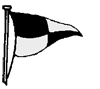 Fri,Sat,Sun,20-22nd JULYExe SC, Tornado, Shelly Road, Exmouth, EX8 1EG Entry FormConditions of EntryCompetitors are entirely responsible for their own safety whether afloat or ashore and nothing in the notice of race, sailing instructions or elsewhere reduces this responsibility.It is for the competitors to decide whether they and their boat are fit to sail in the conditions present and in which they find themselves. By launching or going to sea the helm and crew confirm that they and their boat are fit for those conditions and they are competent to sail and compete in them.The boat is required to hold adequate insurance, in particular against third party claims of at least £2,000,000.Nothing done by the organisers can reduce the responsibility of the competitors nor will it make the organisers responsible for any loss, damage, death or personal injury, however it may have occurred, as a result of taking part in the event. The organisers encompass everyone helping to run the race and the event including the organising authority, race committee, race officer, patrol boats and beach masters.The provision of patrol boats does not relieve the competitors of their responsibilities.All competitors under the age of 18 on 20th July 2018 must have the written consent of a parent or guardian to compete. This must be recorded on a consent form, available from the event reception.DeclarationI agree to be bound by the Racing Rules of Sailing and all other rules that govern the event. I have read the above Conditions of Entry and confirm that I agree to its provisions and that my boat will conform to its requirements throughout the event.Name of HelmAge if under 18 on 20th July  2018AddressHome ClubAddressMobile Number AddressEmail Name of Crew and age if under 18 on 20th  july. 2018Boat NameSail Number Hull Colour  Entry fee £50 per boat paid by cheque                    payable and sent to “Exe Sailing Club” and received by Tues 17 July Thereafter £60 at reception on Fri 20 JulyTally Number (will be issued at reception):SignedDate